§3849.  Coordinated licensure information system - Article 9(CONTAINS TEXT WITH VARYING EFFECTIVE DATES)(WHOLE SECTION TEXT EFFECTIVE ON CONTINGENCY:  See T. 32, §3850-C, sub-§1)1.  Coordinated licensure information system.  The commission shall provide for the development and maintenance of a coordinated licensure information system and reporting system containing licensure and disciplinary action information on all licensees to whom this compact is applicable in all compact states as defined by the rules.[PL 2021, c. 331, §1 (NEW).]2.  Uniform dataset.  Notwithstanding any other provision of state law to the contrary, a compact state shall submit a uniform dataset to the coordinated database on all licensees as required by the rules, including:A.  Identifying information;  [PL 2021, c. 331, §1 (NEW).]B.  Licensure data;  [PL 2021, c. 331, §1 (NEW).]C.  Significant investigatory information;  [PL 2021, c. 331, §1 (NEW).]D.  Adverse actions against a psychologist's license;  [PL 2021, c. 331, §1 (NEW).]E.  An indicator that a psychologist's authority to practice interjurisdictional telepsychology or temporary authorization to practice is revoked;  [PL 2021, c. 331, §1 (NEW).]F.  Nonconfidential information related to alternative program participation information;  [PL 2021, c. 331, §1 (NEW).]G.  Any denial of an application for licensure and the reasons for such denial; and  [PL 2021, c. 331, §1 (NEW).]H.  Other information that may facilitate the administration of this compact, as determined by the rules.  [PL 2021, c. 331, §1 (NEW).][PL 2021, c. 331, §1 (NEW).]3.  Notice of adverse action.  The coordinated database administrator shall promptly notify all compact states of any adverse action taken against or significant investigative information on any licensee in a compact state.[PL 2021, c. 331, §1 (NEW).]4.  Designation of nonpublic information.  Compact states reporting information to the coordinated database may designate information that may not be shared with the public without the express permission of the compact state reporting the information. [PL 2021, c. 331, §1 (NEW).]5.  Expunging of data pursuant to law of compact state.  Any information submitted to the coordinated database that is subsequently required to be expunged under the law of the compact state reporting the information must be removed from the coordinated database.[PL 2021, c. 331, §1 (NEW).]SECTION HISTORYPL 2021, c. 331, §1 (NEW). The State of Maine claims a copyright in its codified statutes. If you intend to republish this material, we require that you include the following disclaimer in your publication:All copyrights and other rights to statutory text are reserved by the State of Maine. The text included in this publication reflects changes made through the First Regular and Frist Special Session of the 131st Maine Legislature and is current through November 1, 2023
                    . The text is subject to change without notice. It is a version that has not been officially certified by the Secretary of State. Refer to the Maine Revised Statutes Annotated and supplements for certified text.
                The Office of the Revisor of Statutes also requests that you send us one copy of any statutory publication you may produce. Our goal is not to restrict publishing activity, but to keep track of who is publishing what, to identify any needless duplication and to preserve the State's copyright rights.PLEASE NOTE: The Revisor's Office cannot perform research for or provide legal advice or interpretation of Maine law to the public. If you need legal assistance, please contact a qualified attorney.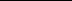 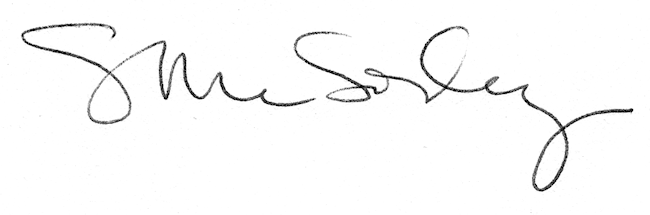 